Wandsworth Hospital and Home Tuition Service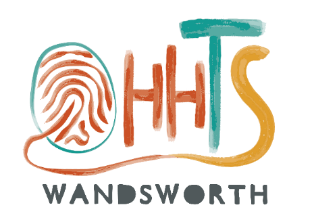 CAMHS Campus SchoolBuilding Number 5, Springfield University Hospital61 Glenburnie Road, Tooting, SW17 7DJEmail:   admin@hhts.wandsworth.sch.uk Tel:  0203 513 6103Headteacher: Tara Bell BSL Educational Care Coordinator (formerly known as a BSL Higher Level Teaching Assistant) x 2 posts Start date: April 2023Full and Part Time will be considered (up to 31 hours per week)Term Time Only (39 weeks)Scale 6: points 18-20From £24,196 for 31 hours per week (£32,418 FTE)The Wandsworth Hospital and Home Tuition Service (HHTS) has an exciting opportunity for an Educational Care Coordinator (ECC) who is able to use British Sign Language to join our service. HHTS encompasses St George’s Hospital, CAMHS School, Community Education (Compass Programme), Mental Health Outreach and Corner House; the National Deaf CAMHS inpatient unit, where we provide small group teaching to the d/Deaf learners in our care across the age ranges. We are looking for an outstanding, innovative and compassionate person who is willing and able to engage vulnerable children, many of whom will have additional needs. The successful applicant will predominantly be based within Corner House, but will be able to develop their expertise through working across the service as needed as part of our skilled, multi-disciplinary team; supporting and leading activities and liaising with key professionals. Corner House is a unique setting – it is the only National CAMHS Deaf Inpatient Unit for children and young people aged 5-18, who are experiencing a mental health crisis in the UK.  It is currently undergoing a period of structural change and as a result is closed until January 2023.  The re-opening offers an exciting opportunity for a dynamic and ambitious candidate, who will have the chance to develop entirely new practices and partnerships within a wide multidisciplinary team to support the children and young people holistically throughout their admission.You will be joining our creative, caring and enthusiastic team and will receive training to support you in your role and to further develop your professional expertise.A minimum of BSL Level 2 is required, with higher levels of BSL being desirable. About the SchoolHHTS is a Hospital School and Medical Pupil Referral Unit that provides education for a diverse range of students aged 5-18 who are experiencing a severe or chronic illness and/or have mental health issues.Our students have the opportunity to make accelerated progress through personalised learning programmes delivered in small groups or in one-to-one tuition. Staff and students build positive nurturing relationships, which enable students to grow in confidence, self-acceptance and compassion for all. The school was graded 'Outstanding' once again in the 2018/2019 inspection and is a UNICEF Rights Respecting School with a strong focus on excellence and wellbeing for students and staff.The ideal candidate:Has experience within an education and/or care settingHas a minimum of BSL Level 2Is flexible and adaptable and able to work as part of a team Has very good numeracy and literacy skills Has experience working with pupils for whom English is not their first or sole languageWe are committed to safeguarding and promoting the welfare of children, young people and vulnerable adults and expect all staff and volunteers to share this commitment. This post is subject to an enhanced DBS check and CVs are not accepted.We are committed to making our recruitment practices as inclusive as possible for everyone. We are committed to promoting equality and diversity and developing a culture that values differences, recognising that employees from a variety of backgrounds bring important and positive contributions to the workplace and can improve the way we deliver services. We are proud to be a Disability Confident employer.Contact us to arrange a visit or to have an informal discussion about the role. Telephone: 020 3513 6103. Email: admin@hhts.wandsworth.sch.uk.To apply, please visit our website https://www.hhts.wandsworth.sch.uk/about-us/vacanciesClosing Date: Monday 27th March 2023, 12pm Interviews: Wednesday 29th March 2023Email completed applications to admin@hhts.wandsworth.sch.ukWandsworth Hospital and Home Tuition Service (HHTS) Medical PRU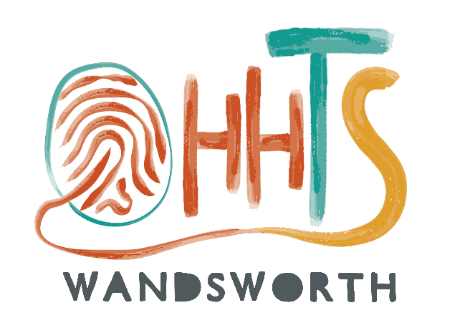 CAMHS Campus SchoolBuilding Number 5, Springfield University Hospital61 Glenburnie Road, Tooting, SW17 7DJEmail:   info@hhts.wandsworth.sch.uk Tel:  0203 513 6103Headteacher: Tara Bell JOB DESCRIPTIONPost Title: Specialist BSL Educational Care Coordinator (ECC)(formerly BSL HLTA)Main purpose of job:	Under guidance from the Teachers of the Deaf, or other appropriate professionals, to provide support in addressing the needs of pupils who need particular help to overcome barriers to learning, within Corner House and across the service.	Responsible to:  		Assistant Headteacher (SEN)Grade:                		Scale 6, Point 18-20Hours:	Up to 5 days per week  	 Term Time Only (TTO) Annual Leave:	The annual leave year is the 12 month period beginning 1 April each year. For TTO staff an allowance is made in the TTO notional pay and hours calculation for annual leave and 8 Bank Holidays.  Leave is taken during school closure periods.Our PrinciplesECCs are employed to work in the Hospital and Home Tuition Service (HHTS) with children and young people who have medical needs, including mental health needs.  ECCs work under the guidance of Service Management, and in accordance with the policies and procedures of the Service.The ECC (BSL) will be responsible for assisting teachers within the Corner House department, and across the service, in catering for the educational needs of the children and young people in our care.  ECCs will also be expected to carry out many of the 24 non-teaching tasks, as outlined in the current School Teachers’ Pay and Conditions Document.ECCs would be responsible for implementing work programmes for individuals or groups, the preparation of resources and for maintaining record keeping systems.  ECCs would also be responsible for teaching a curriculum area to small class or individuals under an agreed system of supervision, with the responsibility of planning and preparing lessons and monitoring and evaluating pupil outcomes.The ECC (BSL) would have additional responsibilities for liaising with the multi-disciplinary team based within Corner House Ward, and ensuring that communication is smooth and effective. They would also be responsible for setting up and overseeing intervention programmes for EAL (English as an Additional Language) pupils. Main Activities and ResponsibilitiesSUPPORT FOR PUPILS
Provide pastoral support to pupils Participate in comprehensive assessment of pupils to determine those in need of particular helpAssist teachers with the development and implementation of Individual Education, Behaviour, Support or Mentoring plansSupport provision for pupils with SEN or EAL needsEstablish productive working relationships with pupils, acting as a role modelDevelop 1:1 mentoring arrangements with pupils and provide support for distressed pupilsPromote the speedy and effective transition of pupils into and out of the service; supporting their reintegration arrangements Support pupils who have been absent or missed sessions to catch up with their work. Provide information and advice to enable pupils to make choices about their own learning, behaviour or attendanceChallenge and motivate pupils; promote and reinforce self-esteemProvide feedback to pupils in relation to progress, achievement, behaviour, attendance etc.Provide feedback and reports on pupil progress to clinical meetings and CPA meetings as needed.Follow the Corner House Classroom communication policy, encouraging pupils to respect the communication rules.Work towards further developing communication skills in BSL to maximise effective communication with staff and pupils.Participate in training programmes to develop skills necessary to work effectively with d/Deaf children with mental health needs. SUPPORT FOR THE TEACHER 
Liaise with home schools and other relevant bodies to gather pupil informationSupport pupils’ access to learning using appropriate strategies, resources etc.Work with other staff in planning, evaluating and adjusting learning activities as appropriateMonitor and evaluate pupils’ responses and progress against action plans through observation and planned recording Provide objective and accurate feedback and reports as required on pupils’ achievement, progress and other matters, ensuring the availability of appropriate evidenceBe responsible for keeping and updating records as agreed with other staff, contributing to reviews of systems/records as requestedAssist in the development and implementation of appropriate behaviour management strategies Establish constructive relationships with parents, carers and ward staff; exchanging information, facilitating the children’s attendance, access and learningAssist in the development, implementation and monitoring of systems relating to attendanceClerical and administrative support e.g. dealing with correspondence, compilation, analysis and reporting on attendance, exclusions etc., Help to display work of high standard in the classroom and/or elsewhere, such that pupils can see the standard to which they can aspire.SUPPORT FOR THE CURRICULUM
Implement agreed learning activities and teaching programmes, adjusting activities according to pupil responses/needsBe aware of and appreciate a range of activities, courses, organisations and individuals to provide support for pupils to broaden and enrich their learningDetermine the need for, prepare and use specialist equipment, plans and resources to support pupilsSUPPORT FOR THE SCHOOL
Be aware of and comply with policies and procedures relating to child protection, safeguarding, health, safety and security, confidentiality and data protection, reporting all concerns to an appropriate personBe aware of and support difference and ensure all pupils have equal access to opportunities to learn and developContribute to the overall ethos, aims, vision and values of the schoolContribute to ensuring the schools looks its best through maintaining clear and inspiring classroomsEstablish constructive relationships and communicate with other agencies/professionals to support achievement and progress of pupils Attend and participate in regular meetings such as planning, community, hand-over, review and other meetings to promote the welfare and development of pupils.Participate in training and other learning and development activities as requiredRecognise own strengths and areas of expertise and use these to advise and support othersSupervise pupils on visits, trips and out of school activities as requiredFollow Keeping Children Safe in Education in relation to child protection and safeguarding children and young people To ensure that the worker’s line manager is made aware and kept fully informed of any concerns which the worker may have in relation to safeguarding and/or child protectionTo be fully aware of and comply with GDPR regulations in relation to the school’s handling of data and personal information.  Support the service’s equal opportunities policy; promoting the positive benefits of living in a culturally, communicatively and ethnically diverse society. Undertake any other such duties as the Headteacher may reasonably direct from time to time.It is implicit that these duties are carried out in accordance with service and Council policies on equal opportunities.This job description will be reviewed by the postholder and the Line Manager annually. Signed:	______________________ Date: _________________ (Postholder)Signed:	______________________ Date: _________________(Headteacher)Wandsworth Hospital and Home Tuition Service (HHTS) Medical PRUCAMHS Campus SchoolBuilding Number 5, Springfield University Hospital61 Glenburnie Road, Tooting, SW17 7DJEmail:   info@hhts.wandsworth.sch.uk Tel:  0203 513 6103Headteacher: Tara Bell PERSON SPECIFICATIONPost Title: Specialist BSL Educational Care Coordinator (ECC) (formerly BSL HLTA)EXPERIENCEEssential: 
Experience of working with school aged young peopleExperience of working with d/Deaf young peopleDesirable: Experience of working with young people with additional needsExperience of implementing literacy assessments/interventions QUALIFICATIONSEssential: 
Very good numeracy/literacy skills (evidenced through GCSE or equivalent qualification)Relevant undergraduate degree/NVQ 3 in education, Teaching Assistance qualification or experience within education Minimum of Level 2 qualification in British Sign Language Desirable: BSL Level 3 or above Relevant qualifications in psychology and/or SENKNOWLEDGE AND SKILLSEssential: 
Excellent interpersonal skills Excellent communication skills; both in writing and in English/BSLAbility to self-evaluate learning needs and actively seek learning opportunitiesAbility to relate well to children and adultsAbility to work constructively as part of a team; understanding classroom roles and responsibilities and your own position within theseAbility to implement equal opportunities and inclusion for all pupils Desirable: Full working knowledge of relevant polices and codes of practice and awareness of relevant legislation relating to education and safeguardingWorking knowledge of national curriculum and other relevant learning programmesUnderstanding of the principles of child development and learning processes and, in particular, barriers to learningAbility to plan effective actions and interventions for pupils at risk of underachievingAbility to review pupil progress and report to internal and external agenciesJune 2021